I 				   ARKANSAS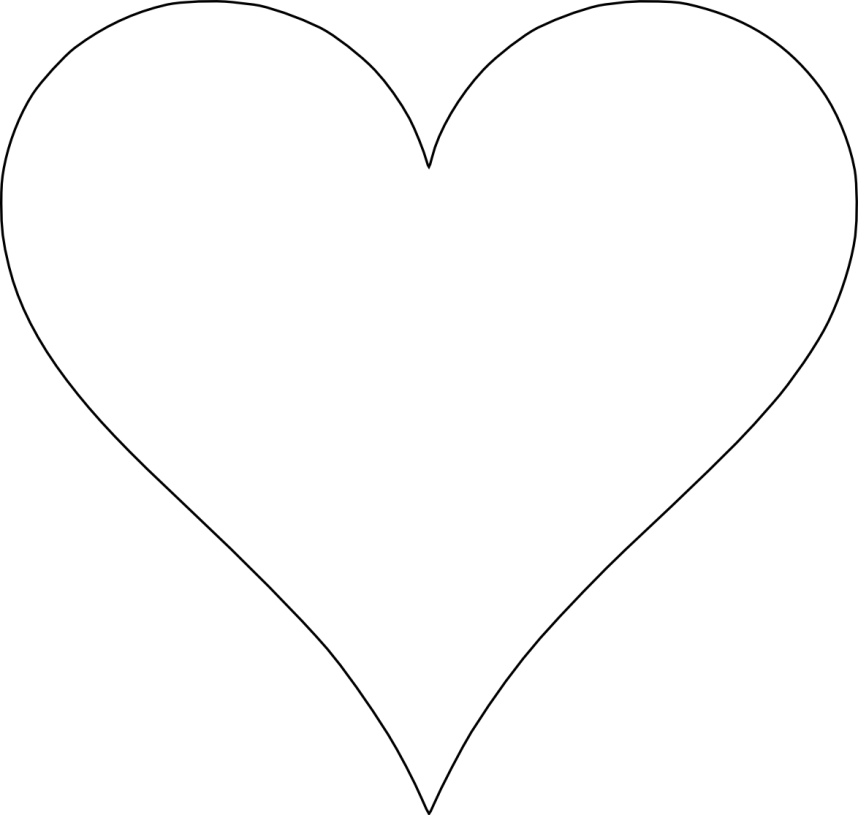 